UPISNI  LIST	                                                                                                                _________/2020.U Križevcima,  _______________________	                               ___________________________                                                                                                                               (potpis studenta/ice)	                                                                                                                     ___________________________      
          							                         (potpis odgovorne osobe)                                                                       	Red.br.PitanjeO d g o v o r1.Akademska godina 2020./2021.2.Naziv studija*Stručni studij Poljoprivreda* Specijalistički diplomski stručni studij Poljoprivreda,    usmjerenje: Održiva i ekološka poljoprivreda* Specijalistički diplomski stručni studij 
    Menadžment u poljoprivrediStatus studenta 1. uspjeh (EU) -  redoviti studij 2. osobne potrebe 3. izvanredan 4. stranac 5. razlikovni studij 3.Godina studijaPrva godina studija 4.Indikator upisa 1. upisuje godinu prvi put2. ponavlja godinu3. prijelaz s drugug visokog učilišta4. prijelaz sa studija na studij5.Stanovanje tijekom studija 1. kod roditelja                4. u studentskom domu2. kod rodbine                 5. u vlastitom domaćinstvu3.  podstanar                         ili domaćinstvu     
                                               supružnika                                        6. ostalo6Izvor prihoda studenta tijekom studija1. roditelji                            4. kredit 2. rodbina                          5. vlastita zarada3. stipendija                        6. bračni drug                                           7. ostalo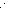 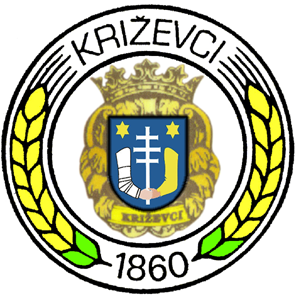 